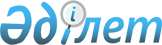 Тараз қаласында 2017 жылға арналған мектепке дейінгі тәрбие мен оқытуға мемлекеттік білім беру тапсырысын, жан басына шаққандағы қаржыландыру және ата-ананың ақы төлеу мөлшерін бекіту туралыЖамбыл облысы Тараз қаласы әкімдігінің 2017 жылғы 12 қаңтардағы № 4 қаулысы. Жамбыл облысы Әділет департаментінде 2017 жылғы 14 ақпанда № 3310 болып тіркелді.
      РҚАО-ның ескертпесі.

      Құжаттың мәтінінде түпнұсқаның пунктуациясы мен орфографиясы сақталған.
      "Қазақстан Республикасындағы жергілікті мемлекеттік басқару және өзін-өзі басқару туралы" 2001 жылғы 23 қаңтардағы Қазақстан Республикасы Заңының 31, 37-баптарына және "Білім туралы" 2007 жылғы 27 шілдедегі Қазақстан Республикасы Заңының 6-бабының 4-тармағының 8-1) тармақшасына сәйкес Тараз қаласының әкімдігі ҚАУЛЫ ЕТЕДІ:
      1. Тараз қаласында 2017 жылға арналған мектепке дейінгі тәрбие мен оқытуға мемлекеттік білім беру тапсырысы, жан басына шаққандағы қаржыландыру және ата-ананың ақы төлеу мөлшері қосымшаға сәйкес бекітілсін.
      2. "Тараз қаласы әкімдігінің білімі бөлімі" коммуналдық мемлекеттік мекемесі заңнамада белгіленген тәртіппен: 
      1) осы қаулының әділет органдарында мемлекеттік тіркелуін; 
      2) осы қаулының мемлекеттік тіркеуден өткеннен кейін он күнтізбелік күн ішінде оны ресми жариялауға жіберуді; 
      3) осы қаулының Тараз қаласы әкімдігінің интернет-ресурсында орналастырылуын; 
      4) осы қаулыдан туындайтын басқа да шаралардың қабылдануын қамтамасыз етсін.
      3. Осы қаулының орындалуын бақылау Тараз қаласы әкімінің орынбасары Кенжебек Мамашбайұлы Олжабайға жүктелсін.
      4. Осы қаулы әділет органдарында мемлекеттiк тiркелген күннен бастап күшiне енедi және оның алғашқы ресми жарияланған күнінен кейін күнтізбелік он күн өткен соң қолданысқа енгізіледі. Тараз қаласында 2017 жылға мектепке дейінгі тәрбие мен оқытуға мемлекеттік білім беру тапсырысын, жан басына шаққандағы қаржыландыру және ата-ананың ақы төлеу мөлшері
      Ескерту. Қосымшаға өзгерістер енгізілді – Жамбыл облысы Тараз қаласы әкімдігінің 27.09.2017 № 675 қаулысымен (алғашқы ресми жарияланған күнінен кейін күнтізбелік он күн өткен соң қолданысқа енгізіледі).
					© 2012. Қазақстан Республикасы Әділет министрлігінің «Қазақстан Республикасының Заңнама және құқықтық ақпарат институты» ШЖҚ РМК
				
      Қала әкімі

Н. Календеров
Тараз қаласы әкімдігінің
2017 жылғы 12 қаңтардағы
№ 4 қаулысына қосымша
Атауы
Мемлекеттік білім беру тапсырысы, (орын) оның ішінде
Мемлекеттік білім беру тапсырысы, (орын) оның ішінде
Бір айға жан басына шаққандағы қаржыландыру мөлшері, (теңге) жергілікті бюджет есебінен оның ішінде
Бір айға жан басына шаққандағы қаржыландыру мөлшері, (теңге) жергілікті бюджет есебінен оның ішінде
Бір айға жан басына шаққандағы қаржыландыру мөлшері, (теңге) жергілікті бюджет есебінен оның ішінде
Бір айға ата-ананың ақы төлеу мөлшері (теңге)
Атауы
"Мектепке дейінгі білім беру ұйымдарында мемлекеттік білім беру тапсырысын іске асыру" бағдарламасы арқылы қаржыландырылатын (орын саны)
"Мектепке дейінгі тәрбие ұйымдарының қызметін қамтамасыз ету" бағдарламасы арқылы қаржыланды рылатын (орын саны)
"Мектепке дейінгі білім беру ұйымдарында мемлекеттік білім беру тапсыры сын іске асыру" бағдарлама сы арқылы қаржыландыру (теңге)
"Мектепке дейінгі білім беру ұйымдарында мемлекеттік білім беру тапсырысын іске асыру" бағдарламасы арқылы қаржыландырылатын балабақшалар мен шағын орталықтарды қосымша "Мектепке дейінгі тәрбие ұйымдарының қызметін қамтамасыз ету" бағдарламасы арқылы қаржыландыру (теңге)
"Мектепке дейінгі тәрбие ұйымдарының қызметін қамтамасыз ету" бағдарламасы арқылы қаржыландыру (теңге)
Бір айға ата-ананың ақы төлеу мөлшері (теңге)
Мектепке дейінгі мемлекеттік ұйымдар
Мектепке дейінгі мемлекеттік ұйымдар
Мектепке дейінгі мемлекеттік ұйымдар
Мектепке дейінгі мемлекеттік ұйымдар
Мектепке дейінгі мемлекеттік ұйымдар
Толық күндік шағын орталықтар
830
855
15 720
0
15720
8 750
Оның ішінде:
Мектепке дейінгі жеке меншік ұйымдар (шағын орталық)
Мектепке дейінгі жеке меншік ұйымдар (шағын орталық)
Мектепке дейінгі жеке меншік ұйымдар (шағын орталық)
Мектепке дейінгі жеке меншік ұйымдар (шағын орталық)
Мектепке дейінгі жеке меншік ұйымдар (шағын орталық)
Мектепке дейінгі жеке меншік ұйымдар (шағын орталық)
Мектепке дейінгі жеке меншік ұйымдар (шағын орталық)
Жауапкершілігі шектеулі серіктестігі "Сағи-Жарқын"
45
0
15 720
0
0
12 000
Мектепке дейінгі мемлекеттік ұйымдар (балабақшалар)
Мектепке дейінгі мемлекеттік ұйымдар (балабақшалар)
Мектепке дейінгі мемлекеттік ұйымдар (балабақшалар)
Мектепке дейінгі мемлекеттік ұйымдар (балабақшалар)
Мектепке дейінгі мемлекеттік ұйымдар (балабақшалар)
Мектепке дейінгі мемлекеттік ұйымдар (балабақшалар)
Мектепке дейінгі мемлекеттік ұйымдар (балабақшалар)
"Тараз қаласы әкімдігінің білім бөлімінің № 1 балабақшасы" мемлекеттік коммуналдық қазыналық кәсіпорны
0
362
0
0
20 126
8 750
"Тараз қаласы әкімдігінің білім бөлімінің № 2 балабақшасы" мемлекеттік коммуналдық қазыналық кәсіпорны
0
355
0
0
21 179
8 750
"Тараз қаласы әкімдігінің білім бөлімінің № 3 балабақшасы" мемлекеттік коммуналдық қазыналық кәсіпорны
0
170
0
0
22 711
8 750
"Тараз қаласы әкімдігінің білім бөлімінің № 4 "Балдырған" балабақшасы" мемлекеттік коммуналдық қазыналық кәсіпорны
0
340
0
0
21 566
8 750
"Тараз қаласы әкімдігінің білім бөлімінің № 5 "Ақ желкен" балабақшасы" мемлекеттік коммуналдық қазыналық кәсіпорны
0
350
0
0
20 868
8 750
"Тараз қаласы әкімдігінің білім бөлімінің № 6 "Арнаулы логопедтік" балабақшасы" мемлекеттік коммуналдық қазыналық кәсіпорны
0
385
0
0
22 362
8 750
"Тараз қаласы әкімдігінің білім бөлімінің № 7 балабақшасы" мемлекеттік коммуналдық қазыналық кәсіпорны
0
322
0
0
25 837
8 750
"Тараз қаласы әкімдігінің білім бөлімінің № 8 "Арнайы логопедтік "балалар бақшасы" мемлекеттік коммуналдық қазыналық кәсіпорны
0
400
0
0
22 783
8 750
"Тараз қаласы әкімдігінің білім бөлімінің № 9 балабақшасы" мемлекеттік коммуналдық қазыналық кәсіпорны
0
410
0
0
22 493
8 750
"Тараз қаласы әкімдігінің білім бөлімінің № 10 "Наурыз" балабақшасы" мемлекеттік коммуналдық қазыналық кәсіпорны
0
360
0
0
20 302
8 750
"Тараз қаласы әкімдігінің білім бөлімінің № 11 балабақшасы" мемлекеттік коммуналдық қазыналық кәсіпорны
0
160
0
0
25 897
8 750
"Тараз қаласы әкімдігінің білім бөлімінің" № 12 арнайы гастроэнтерологиялық балабақшасы" мемлекеттік коммуналдық қазыналық кәсіпорны
0
380
0
0
20 642
8 750
"Тараз қаласы әкімдігінің білім бөлімінің № 13 балабақшасы" мемлекеттік коммуналдық қазыналық кәсіпорны
0
360
0
0
19 299
8 750
"Тараз қаласы әкімдігінің білім бөлімінің № 14 "Жарқынай" балабақшасы" мемлекеттік коммуналдық қазыналық кәсіпорны
0
360
0
0
19 458
8 750
"Тараз қаласы әкімдігінің білім бөлімінің № 15 балабақшасы" мемлекеттік коммуналдық қазыналық кәсіпорны
0
400
0
0
21 136
8 750
"Тараз қаласы әкімдігінің білім бөлімінің № 16 балабақшасы" мемлекеттік коммуналдық қазыналық кәсіпорны
0
390
0
0
20 672
8 750
"Тараз қаласы әкімдігінің білім бөлімінің № 17 "Арнайы туберкулездік" балабақшасы" мемлекеттік коммуналдық қазыналық кәсіпорны
0
297
0
0
28 936
8 750
"Тараз қаласы әкімдігінің білім бөлімінің № 18 "Еркежан" балабақшасы" мемлекеттік коммуналдық қазыналық кәсіпорны
0
375
0
0
19 793
8 750
"Тараз қаласы әкімдігінің білім бөлімінің № 19 балабақшасы" мемлекеттік коммуналдық қазыналық кәсіпорны
130
180
23 267
0
21 390
8 750
"Тараз қаласы әкімдігінің білім бөлімінің № 20 балабақшасы" мемлекеттік коммуналдық қазыналық кәсіпорны
0
240
0
0
20 689
8 750
"Тараз қаласы әкімдігінің білім бөлімінің № 21 балабақшасы" мемлекеттік коммуналдық қазыналық кәсіпорны
0
320
0
0
26 701
8 750
"Тараз қаласы әкімдігінің білім бөлімінің № 22 балабақшасы" мемлекеттік коммуналдық қазыналық кәсіпорны
0
496
0
0
21 152
8 750
"Тараз қаласы әкімдігінің білім бөлімінің № 23 "Жасдәурен" балабақшасы" мемлекеттік коммуналдық қазыналық кәсіпорны
0
140
0
0
38 407
8 750
"Тараз қаласы әкімдігінің білім бөлімінің № 24 балабақшасы" мемлекеттік коммуналдық қазыналық кәсіпорны
0
70
0
0
37 844
8 750
"Тараз қаласы әкімдігінің білім бөлімінің № 25 балабақшасы" мемлекеттік коммуналдық қазыналық кәсіпорны
0
100
0
0
27 406
8 750
"Тараз қаласы әкімдігінің білім бөлімінің № 26 "Нұрай" балабақшасы" мемлекеттік коммуналдық қазыналық кәсіпорны
280
70
23 267
6 037
0
8 750
"Тараз қаласы әкімдігінің білім бөлімінің № 27 балабақшасы" мемлекеттік коммуналдық қазыналық кәсіпорны
0
395
0
0
18 634
8 750
"Тараз қаласы әкімдігінің білім бөлімінің № 28 балабақшасы" мемлекеттік коммуналдық қазыналық кәсіпорны
0
380
0
0
18 537
8 750
"Тараз қаласы әкімдігінің білім бөлімінің № 29 балабақшасы" мемлекеттік коммуналдық қазыналық кәсіпорны
0
165
0
0
24 775
8 750
"Тараз қаласы әкімдігінің білім бөлімінің № 30 "Назерке" балабақшасы" мемлекеттік коммуналдық қазыналық кәсіпорны
320
50
23 267
28 968
0
8 750
"Тараз қаласы әкімдігінің білім бөлімінің № 31 "Балапан" балабақшасы" мемлекеттік коммуналдық қазыналық кәсіпорны
110
80
23 267
20 298
0
8 750
"Тараз қаласы әкімдігінің білім бөлімінің № 32 "Ботақан" балабақшасы" мемлекеттік коммуналдық қазыналық кәсіпорны
280
50
23 267
3 852
0
8 750
"Тараз қаласы әкімдігінің білім бөлімінің № 33 "Айсәуле" балабақшасы" мемлекеттік коммуналдық қазыналық кәсіпорны
280
75
23 267
29 132
0
8 750
"Тараз қаласы әкімдігінің білім бөлімінің № 34 "Бақыт" балабақшасы" мемлекеттік коммуналдық қазыналық кәсіпорны
0
83
0
0
31 132
8 750
"Тараз қаласы әкімдігінің білім бөлімінің № 35 "Ер Төстік" балабақшасы" мемлекеттік коммуналдық қазыналық кәсіпорны
250
110
23 267
7 003
0
8 750
"Тараз қаласы әкімдігінің білім бөлімінің № 36 "Бүлдіршін" балабақшасы" мемлекеттік коммуналдық қазыналық кәсіпорны
280
75
23 267
8 079
0
8 750
"Тараз қаласы әкімдігінің білім бөлімінің № 37 "Бәйтерек" балабақшасы" мемлекеттік коммуналдық қазыналық кәсіпорны
75
15
23 267
27 778
0
8 750
"Тараз қаласы әкімдігінің білім бөлімінің № 38 "Толағай" балабакшасы" мемлекеттік коммуналдық қазыналық кәсіпорны
320
110
23 267
2 400
0
8 750
"Тараз қаласы әкімдігінің білім бөлімінің № 39 "Балдаурен" балабақшасы" мемлекеттік коммуналдық қазыналық кәсіпорны
280
50
23 267
4 852
0
8 750
"Тараз қаласы әкімдігінің білім бөлімінің № 40 "Балауса" балабақшасы" мемлекеттік коммуналдық қазыналық кәсіпорны
140
62
23 267
14 957
0
8 750
"Тараз қаласы әкімдігінің білім бөлімінің № 41 "Айналайын" балабақшасы" мемлекеттік коммуналдық қазыналық кәсіпорны
280
50
23 267
3 852
0
8 750
"Тараз қаласы әкімдігінің білім бөлімінің №42 "Жұлдыз" балабақшасы" мемлекеттік коммуналдық қазыналық кәсіпорны
280
0
23267
0
0
8750
"Тараз қаласы әкімдігінің білім бөлімінің № 43 "Еркеназ" балабақшасы" мемлекеттік коммуналдық қазыналық кәсіпорны
280
40
23 267
4 815
0
8 750
"Тараз қаласы әкімдігінің білім бөлімінің № 44 "Ертарғын" балабақшасы" мемлекеттік коммуналдық қазыналық кәсіпорны
280
40
23 267
4 815
0
8 750
"Тараз қаласы әкімдігінің білім бөлімінің № 45 "Балбұлақ" балабақшасы" мемлекеттік коммуналдық қазыналық кәсіпорны
280
40
23 267
18 863
0
8 750
Мектепке дейінгі жеке меншік ұйымдар (балабақшалар)
Мектепке дейінгі жеке меншік ұйымдар (балабақшалар)
Мектепке дейінгі жеке меншік ұйымдар (балабақшалар)
Мектепке дейінгі жеке меншік ұйымдар (балабақшалар)
Мектепке дейінгі жеке меншік ұйымдар (балабақшалар)
Мектепке дейінгі жеке меншік ұйымдар (балабақшалар)
Мектепке дейінгі жеке меншік ұйымдар (балабақшалар)
"Ақ қайын" мектепке дейінгі білім беру мекемесі жауапкершілігі шектеулі серіктестігі
115
0
23 267
0
0
20 000
"Солнышко Тараза" жауапкершілігі шектеулі серіктестігі
150
0
23 267
0
0
27 000
"Сағи-Жарқын" жауапкершілігі шектеулі серіктестігі
120
0
23 267
0
0
15 000
"Ақүрпек" жауапкершілігі шектеулі серіктестігі
105
0
23 267
0
0
25 000
"Абылай-Сана-2003" жауапкершілігі шектеулі серіктестігі "Інжу" балабақша, мектеп-гимназия" кешені
280
0
23 267
0
0
35 000
"Нұр Шашу" балабақшасы" жауапкершілігі шектеулі серіктестігі
50
0
23 267
0
0
12 000
"Аяулым Айбопе" жауапкершілігі шектеулі серіктестігі
50
0
23 267
0
0
15 000
"Сәби-жан" жауапкершілігі шектеулі серіктестігі
160
0
23 267
0
0
30 000
"Айгөлек ясли-бақшасы" жауапкершілігі шектеулі серіктестігі
75
0
23 267
0
0
15 000
"Нұрлы сәт" жауапкершілігі шектеулі серіктестігі
105
0
23 267
0
0
17 000
"АЮ" балабақшасы Жауапкершілігі шектеулі серіктестігі
300
0
23 267
0
0
16 000
"Балбөбек әлемі" балабақшасы" жауапкершілігі шектеулі серіктестігі
100
0
23 267
0
0
17 000
"Нурила" балабақшасы жауапкершілігі шектеулі серіктестігі
130
0
23 267
0
0
12 000
"Мүбәрак Мөлдір" Балабақшасы Жауапкершілігі шектеулі серіктестігі
280
0
23 267
0
0
15 000
"Анета-А" бақша-ясли" жауапкершілігі шектеулі серіктестігі
60
0
23 267
0
0
17 500
"Айзере" ясли- бақшасы" Жауапкершілігі шектеулі серіктестігі
75
0
23 267
0
0
15 000
"Анниатун" жауапкершілігі шектеулі серіктестігі
120
0
23 267
0
0
16 000
"Радуга Алем" жауапкершілігі шектеулі серіктестігі
100
0
23 267
0
0
20 000
"АйнелҰк" бала бақшасы жауапкершілігі шектеулі серіктестігі
280
0
23 267
0
0
15 000
"Гулім Тараз" жауапкершілігі шектеулі серіктестігі
280
0
23 267
0
0
15 000
"VIRTUOSOelitekindergarten" жауапкершілігі шектеулі серіктестігі
50
0
23 267
0
0
22 000
"Раьно- Бегим" жауапкершілігі шектеулі серіктестігі
48
0
23 267
0
0
15 000
"Баракат" Балабақшасы" жауапкершілігі шектеулі серіктестігі
50
0
23 267
0
0
15 000
"Салтанат балабақшасы" Жауапкершілігі шектеулі серіктестігі
150
0
23 267
0
0
16 000
"Нұрсана" бала бақшасы" жауапкершілігі шектеулі серіктестігі
50
0
23 267
0
0
16 000
"Анет-А" бақша-ясли жауапкершілігі шектеулі серіктестігі филиалы "Медина" балабақшасы
250
0
23 267
0
0
17 500
Жауапкершілігі шектеулі серіктестігі "Детский сад Индиго-Тараз"
50
0
23 267
0
0
35 000
"Асан Тараз" жауапкершілігі шектеулі серіктестігі
100
0
23 267
0
0
16 000
"Шың" білім беру орталығы" жауапкершілігі шектеулі серіктестігі
150
0
23 267
0
0
25 000
"Балапан Элит" жауапкершілігі шектеулі серіктестігі
100
0
23 267
0
0
15 000
"Тапиля" балабақшасы" жауапкершілігі шектеулі серіктестігі
40
0
23 267
0
0
15 000
"Развивайка" жауапкершілігі шектеулі серіктестігі
25
0
23 267
0
0
15 000
"Asyl-Qazyna" балабақшасы" жауапкершілігі шектеулі серіктестігі
120
0
23 267
0
0
12 000
"Shaiza" жауапкершілігі шектеулі серіктестігі
80
0
23 267
0
0
17 000
Жауапкершілігі шектеулі серіктестігі "Global Taraz" балабақшасы
71
0
23267
0
0
16000
"R-плюс" жауапкершілігі шектеулі серіктестігінің "А-status" мектеп гимназия- балабақша" білім орталығы 
40
0
23267
0
0
20070
Жауапкершілігі шектеулі серіктестігі "Кайнар и С" балабақшасы 
141
0
23267
0
0
14500
Жауапкершілігі шектеулі серіктестігі "Мирас KZ-2030" балабақшасы 
198
0
23267
0
0
20000